Figure S1. Plot of the bivariate correlations between variables related to language experience, including language entropy component scores. (For ease of interpretation related to color in this figure legend, the reader is referred to the web version of this article.)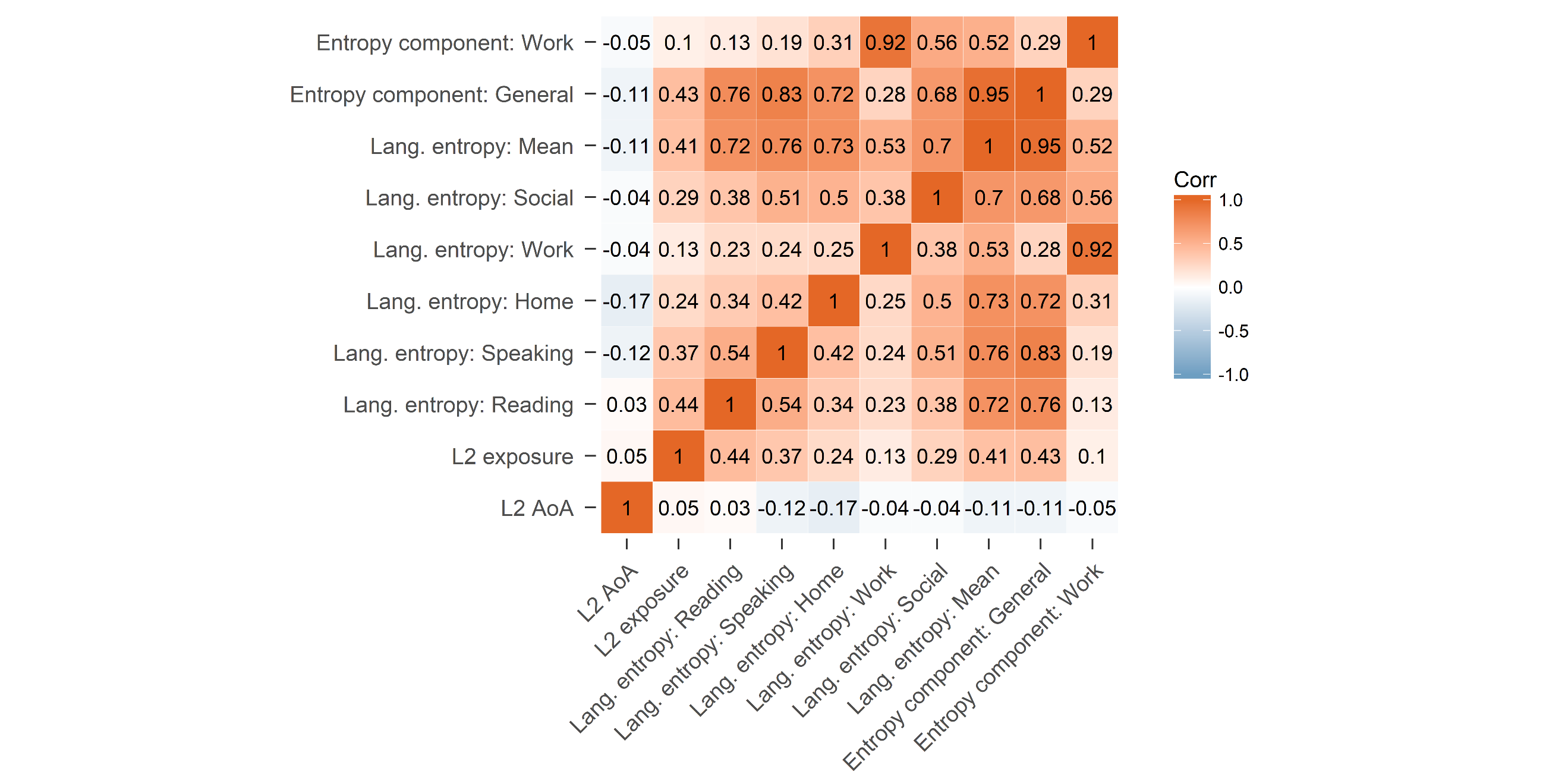 